Сценарий праздничного мероприятия 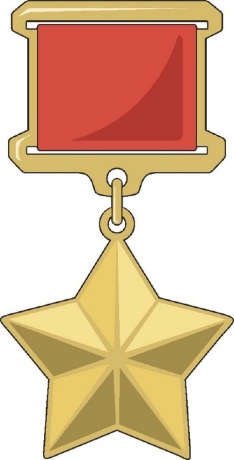 Цель мероприятия: - Становление у обучающихся гражданской позиции, развитие патриотических чувств.Задачи: - Развивать интерес к истории родного края;- Воспитывать глубокое уважение к ветеранам Великой Отечественной войны, защитникам Отечества, воинам, их подвигам.Количество участников: 3-5 педагогических работников, 20-50 обучающихся, 15-25 приглашенных зрителейВозраст обучающихся: 3-8 летПриглашенные прадедушки и прабабушки сидят за столиками с чаем и сладким угощением, зал украшен красными шарами.Ведущий 1: Здравствуйте, ребята! Здравствуйте, уважаемые наши гости! Здравствуйте, дорогие прадедушки и прабабушки!Ведущий 2: Мы несказанно рады, что сегодня вы пришли к нам на праздник, посвященный Дню победы в ВОВ!Ведущий 1: Низкий поклон Вам, участники и ветераны войны. Мы безмерно благодарны тем, кто защищал нашу Родину от гнета фашизма. Ведущий 2: Некоторые из Вас были еще совсем детьми, когда увидели ужасы войны.Ведущий 1: Такое не должно повторится. Поэтому надеемся, что ваши внуки и правнуки усвоят уроки истории на «отлично».Ведущий 2: Посмотрите, они уже рвутся на сцену, чтобы поздравить своих любимых прадедушек и прабабушек с 9-ым мая.Дети читают стихиСпасибо тебе, наш любимый прадед,За то, что не знаем мы горя и бед,За то, что Отчизну свою защищал,За то, что сражался, хоть был еще мал!Теперь уже правнуки есть у тебя,А ты еще помнишь тех самых ребят:Мальчишку, который в окопе дрожал,Юнца, что вернуться домой обещал.Поклонимся низко мы этим солдатамЗа то, что живём мы и ты с нами рядом.Любимый прадед наш, спасибо тебеЗа мирное небо и хлеб на столе,За то, что спокойно мы спим на заре,За то, что мы просто есть на земле.Ведущий 1: Да, мужественно сражались наши солдаты.Ведущий 2: Однако низкий поклон заслуживают и женщины, которые остались ждать мужей растить детей в нелегкие военные годы.Ведущий 1: Специально для дорогих прабабушек наши девочки приготовили танец .Танец «Катюща»Ведущий 1:Осталось не так много людей, которые помнят 9 мая 1945 года. Сменяются поколения, но и сегодня дрожь проходит по телу, когда мы слышим песню «День Победы».Песня «День Победы»Ведущий 1: Дорогие участники войны и ветераны, ваш подвиг неизмерим! Ведущий 2: Позвольте вручить вам скромные подарки в знак нашей благодарности. Их с огромной любовью изготовили Ваши правнуки.Дети вручают подаркиВедущий 1: Еще раз поздравляем всех с праздником, с днём великой победы! Ура!Музыкальный фон